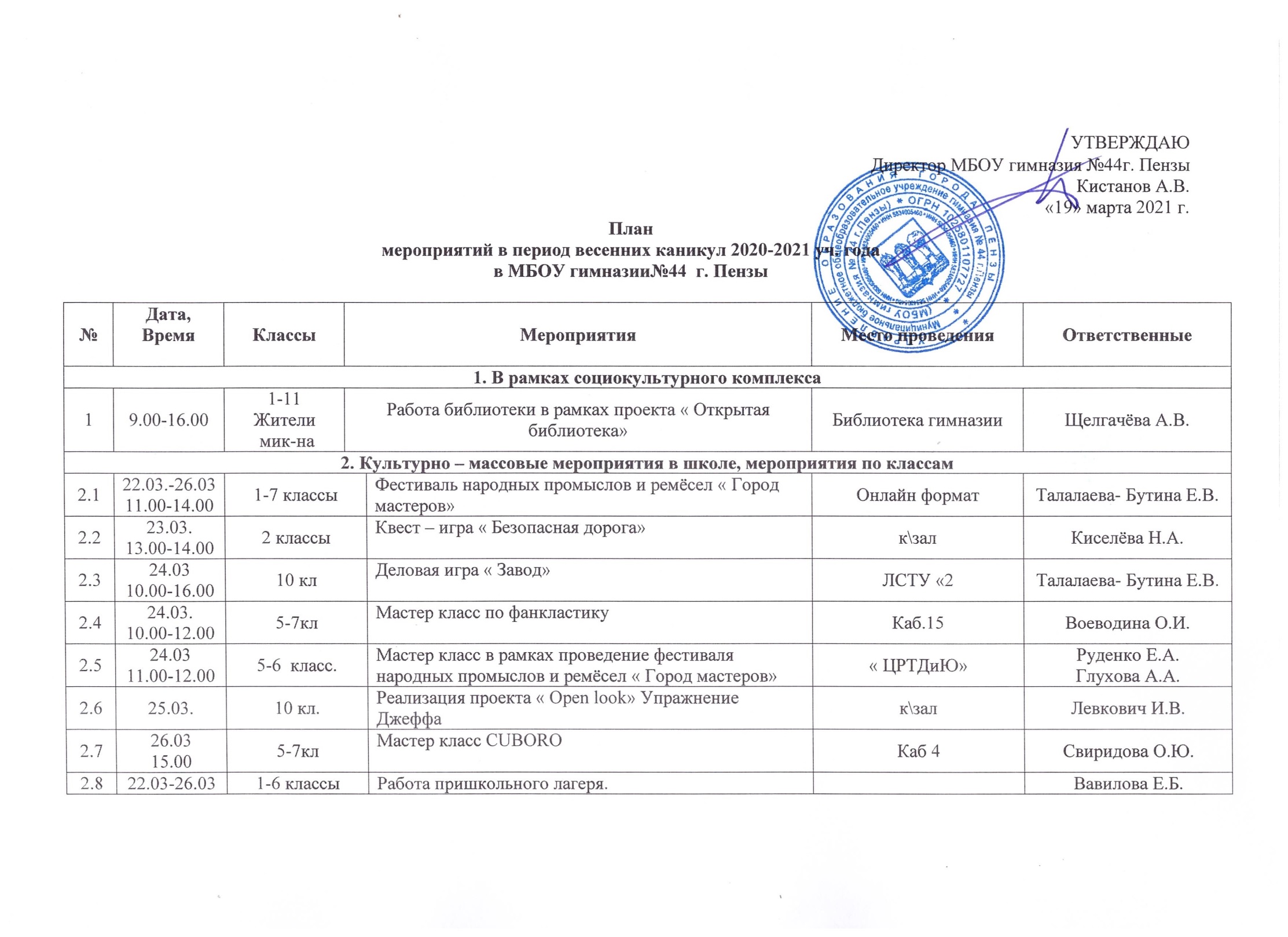   Заместитель директора по ВР   Корякина И.А.3. Экскурсии, посещение организованными группами учащихся культурных и спортивных объектов, музеев и т.д.3. Экскурсии, посещение организованными группами учащихся культурных и спортивных объектов, музеев и т.д.3. Экскурсии, посещение организованными группами учащихся культурных и спортивных объектов, музеев и т.д.3. Экскурсии, посещение организованными группами учащихся культурных и спортивных объектов, музеев и т.д.3. Экскурсии, посещение организованными группами учащихся культурных и спортивных объектов, музеев и т.д.3. Экскурсии, посещение организованными группами учащихся культурных и спортивных объектов, музеев и т.д.Посещение выставки « Лукоморье»3.122.03-26.0310.001-6 клПросмотр фильмаК.т « Современик»Кл. руководители3.226.03.-18.308-10 классПросмотр спектакля « А зори здесь тихие»ЦКР « Губернский»Кл. руководители3.328.0315.001класс Музыкальный спектакль « В пещере горного короля»ФилармонияСвиридова О.Ю.3.422.03.-26.0312.00-13.001-11 классыОнлайн экскурсии по музеям страныонлайнК лассные руководители4. Физкультурно – оздоровительные, спортивные мероприятия 4. Физкультурно – оздоровительные, спортивные мероприятия 4. Физкультурно – оздоровительные, спортивные мероприятия 4. Физкультурно – оздоровительные, спортивные мероприятия 4. Физкультурно – оздоровительные, спортивные мероприятия 4. Физкультурно – оздоровительные, спортивные мероприятия Посещение роллердрома4.14.222.0312:30-13:301А, 1БВесёлые стартыСпорт. залАлиева Н.Н.4.14.223.0312.30-13.306А.БПионерболСпорт. залАлиева Н.Н.4.324.039:30-10:305.6ВТанцевальный марафонСпорт.залПарамонова М.А..4.424.039.00-13.00Мик-нМастер –класс каратеСпорт.залСычин В.П.4.525.039.00-13.00Мик-нМастер –класс каратеСпорт.залСычин В.П.4.625.0313.00-14.002В.4БВеселые стартыСпорт.залПарамонова М.А.4.726.039.00-13.00Мик-нМастер –класс каратеСпорт.залСычин В.П.4.826.0313.00-14.003 классыВеселые стартыСпорт.залПарамонова М.А.4.927.0313.00-14.006А.6Б.6ВКвестыРоллердромКл. руководители5.	Дополнительное образование, объединения по интересам 5.	Дополнительное образование, объединения по интересам 5.	Дополнительное образование, объединения по интересам 5.	Дополнительное образование, объединения по интересам 5.	Дополнительное образование, объединения по интересам 5.	Дополнительное образование, объединения по интересам 5.122.0310.00-12.005-8 кл Репетиция Пролога Музыкальная композиция «Учитель года!» к/залЗакалюкина Е.Б.Голыбдина Н.Г.5.226.03.10.00-14.005-8 кл Участие  в прологе «Учитель года!» ДШИЗакалюкина Е.Б.Голыбдина Н.Г.5.322.03.18.00-20.001-8Занятие секции Айки-доспортзалМиронов С.Н.5.423.03.17.00-20.001-7Занятие секции Каратэ КиокусинкайСпортзалПолюхин А.В.5.524.0318.00-20.001-8Занятие секции Айки-доспортзалМиронов С.Н.5.625.03.17.00-20.001-7Занятие секции Каратэ КиокусинкайСпортзалПолюхин А.В.5.726.03.18.00-20.001-8Занятие секции Айки-доспортзалМиронов С.Н.5.727.03.17.00-20.001-7Занятие секции Айки-доспортзалМиронов С.Н.6. Трудовые десанты (экологические акции)6. Трудовые десанты (экологические акции)6. Трудовые десанты (экологические акции)6. Трудовые десанты (экологические акции)6. Трудовые десанты (экологические акции)6. Трудовые десанты (экологические акции)6.122.03.14:00-15:0011А, 11БОрганизация закреплённой  уборки территорииТерритория гимназииПетрухина И.А.Скворцова Н.Б.6.223.0313:00-14:0010А,10БОрганизация закреплённой  уборки территорииТерритория гимназииТаирова Е.А.Сорокина И.Н.6.324.0312:00-13:007А,7БОрганизация закреплённой  уборки территорииТерритория гимназииХвалова О.А.Прошкина К.Д.6.425.0314:00-15:006А,6Б.6ВОрганизация закреплённой  уборки территорииТерритория гимназииАстафьева О.Ю.,Киселёва И.Н.Глухова А.А.6.526.0312.:00-13.008А.8Б.8ВОрганизация закреплённой  уборки территорииТерритория гимназииФилина Л.А.Алиева Н.Н.Иванова О.С.7. Профилактические мероприятия (профилактические рейды с посещением семей на дому, индивидуальные и групповые занятия психолога, социального педагога с учащимися и родителями, работа Родительского патруля и т.д)7. Профилактические мероприятия (профилактические рейды с посещением семей на дому, индивидуальные и групповые занятия психолога, социального педагога с учащимися и родителями, работа Родительского патруля и т.д)7. Профилактические мероприятия (профилактические рейды с посещением семей на дому, индивидуальные и групповые занятия психолога, социального педагога с учащимися и родителями, работа Родительского патруля и т.д)7. Профилактические мероприятия (профилактические рейды с посещением семей на дому, индивидуальные и групповые занятия психолога, социального педагога с учащимися и родителями, работа Родительского патруля и т.д)7. Профилактические мероприятия (профилактические рейды с посещением семей на дому, индивидуальные и групповые занятия психолога, социального педагога с учащимися и родителями, работа Родительского патруля и т.д)7. Профилактические мероприятия (профилактические рейды с посещением семей на дому, индивидуальные и групповые занятия психолога, социального педагога с учащимися и родителями, работа Родительского патруля и т.д)7.122.0319:00-20:0011А                    Дежурство родительского патруляМикрорайон гимназииПетрухина И.А.7.223.0319:00-20:0011БДежурство родительского патруляМикрорайон гимназииСкворцова Н.Б.7.324.0319:00-20:009АДежурство родительского патруляМикрорайон гимназииБакунина С.А.7.425.0319:00-20:009БДежурство родительского патруляМикрорайон гимназииГусева Ю.Ю.7.526.0319:00-20:0010АДежурство родительского патруляМикрорайон гимназииТаирова Е.А.7.7.627.0319:00-20:0010БДежурство родительского патруляМикрорайон гимназииСорокина И.Н.7.828.0319:00-20:008АДежурство родительского патруляМикрорайон гимназииФилина Л.А.